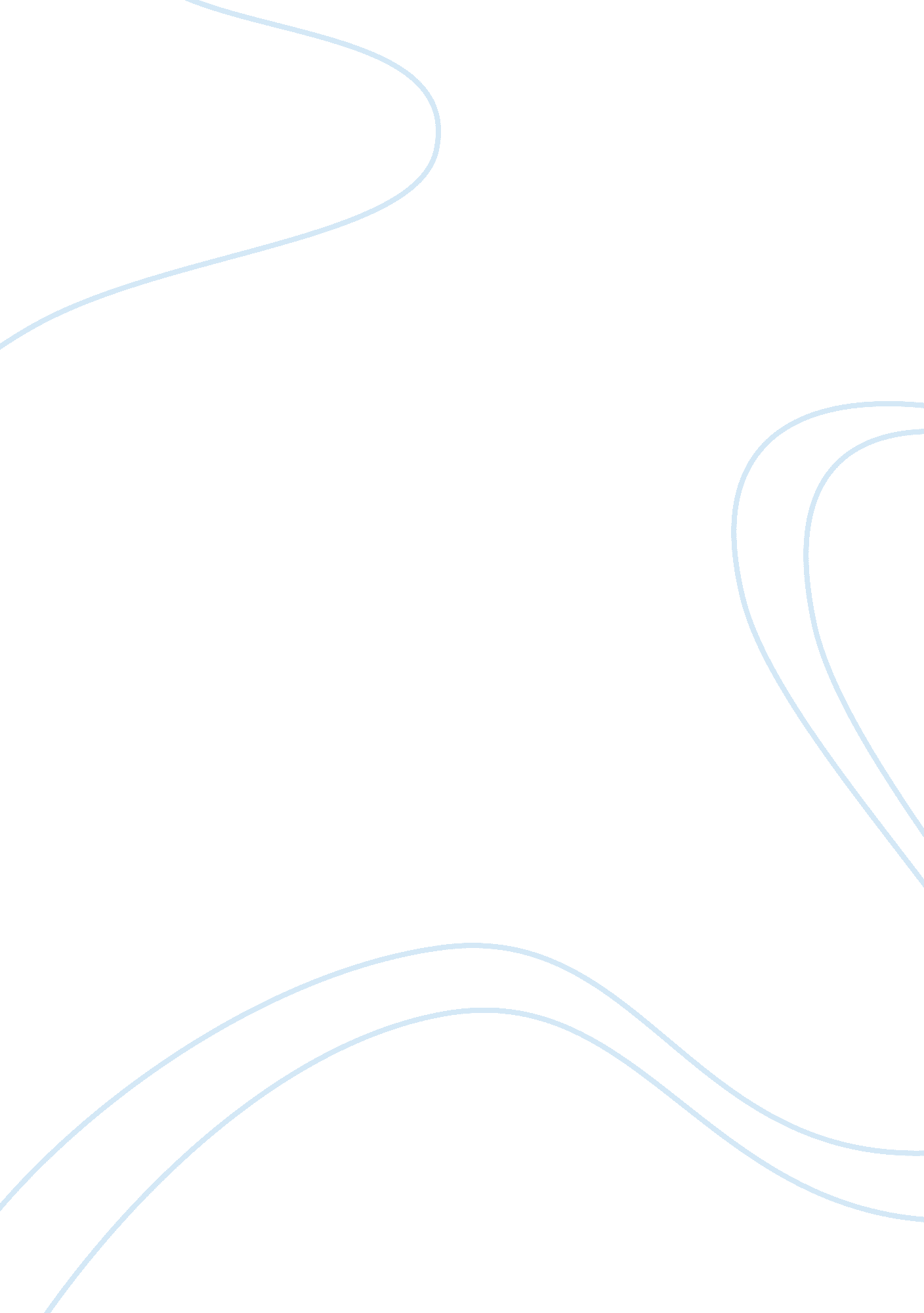 The egypt game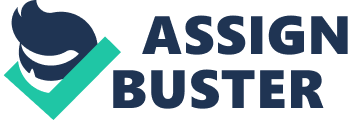 Zachary ThomasThe Egypt Game2-10-11The book I read was The Egypt Game. This book is about a group of children who create a unique game called ??? The Egypt Game???. This book started off introducing a character name the Professor. He is an antique shop keeper in a small town. All the children in the town stay away from the Professor because his silence scares them. He never talks to any of them. April Hall is from Hollywood, California, and just moved into town to live with her grandmother. She is a stuck-up and self-centered person, who wears too much makeup, but she??™s also lonely. April??™s mom, Dorothea is an actress and she wants to be just like her. April meets some friends, whose names are Melanie and Marshall. Melanie is around April??™s age, and Marshall is four. One thing that April has is a great imagination and she and Melanie have no problems finding things to do. They love to meet at the library and play with paper dolls. But while they are playing at the library, they find a book about Egypt and they love it! They end up reading every book in the library about Egypt. One day as they were walking home from the library, Melanie noticed a loose board in the fence near their apartment building. April, Melanie and Marshall all go through the fence and discover an old abandoned shed. Inside, were many Egyptian relics, including a head sculpture of Nefertiti. They decide to clean up the shed and make it their hangout. They decorate it with more Egyptian things. April believes that the statue of Nefertiti is an omen. They also created a sculpture of Set, the enemy of Isis and Osiris. Playing in the shed becomes a lot of fun. The children make up stories about Ancient Egypt and pretend that Marshall is a Pharaoh and Melanie and April take turns being a High Priestess of Set. They pretend to rescue Marshall when he is offered as a human sacrifice on the crocodile altar. They actually have ceremonies every time they go to ??? Egypt???. Elizabeth Chung moves into town and she reminds the children of Nefertiti. So they invite her to play with them and they call her Neferbeth. But their fun would not last. A murder of a young girl happens in their neighborhood and the owner of the yard where the shed is, becomes the main suspect. All the parents are afraid and keep their children indoors. Marshall even saw the old man watching them play. It??™s Halloween and the children can??™t even go out by themselves. April was dressed as Cleopatra, Marshall was a High Priest and Elizabeth and Melanie did their best to look Egyptian. When they all saw a shooting star, they knew it was a sign for them to go to ??? Egypt???. They sneak away from their group and go to the shed. While they are there, two of their classmates, Toby and Ken, climb over the fence and interrupt their ceremony. Toby and Ken asked about what they were doing and wanted to join. April and Melanie were a little upset, but Toby eventually brought a stuffed owl to play with. It was a perfect symbol for Thoth, the Wisdom God. They all chose Egyptian names and created their own hieroglyphic alphabet. Toby hears a speech at school that gives him the idea to have an oracle ceremony for ??? Egypt???. Each day, someone would write a question and leave it with Thoth. When they returned the next day, the answer would be there. Really No, not really. Toby confesses that he wrote all the answers himself. Marshall leaves a question about his lost Octopus named Security and asks where he is. The following day, an answer is there. It said ??? Look under the Oracle of Set.??? Funny thing is though, Toby did not write that answer. It really spooked the kids and they stopped playing for a while. April remembers that she left her math book in ??? Egypt??? and goes with Marshall to get it. But she was attacked by a shadowy figure. She heard breaking glass and screams for help, which turned out to be the Professor. He witnessed the attack. So did Marshall and he was able to identify the attacker in a line-up. The Professor is no longer a suspect in the murder because he was April??™s rescuer. Because of the attack on April, the fence around ??? Egypt??? is boarded up and the Egypt Game comes to an end. On Christmas Eve, the Professor gives a key to the children. It??™s a key to the new door to the fence. He tells them a lot about himself and then says that he has been playing the Egypt Game secretly and having a lot of fun doing it. 